Муниципальное дошкольное образовательное учреждение 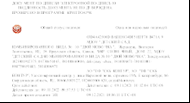 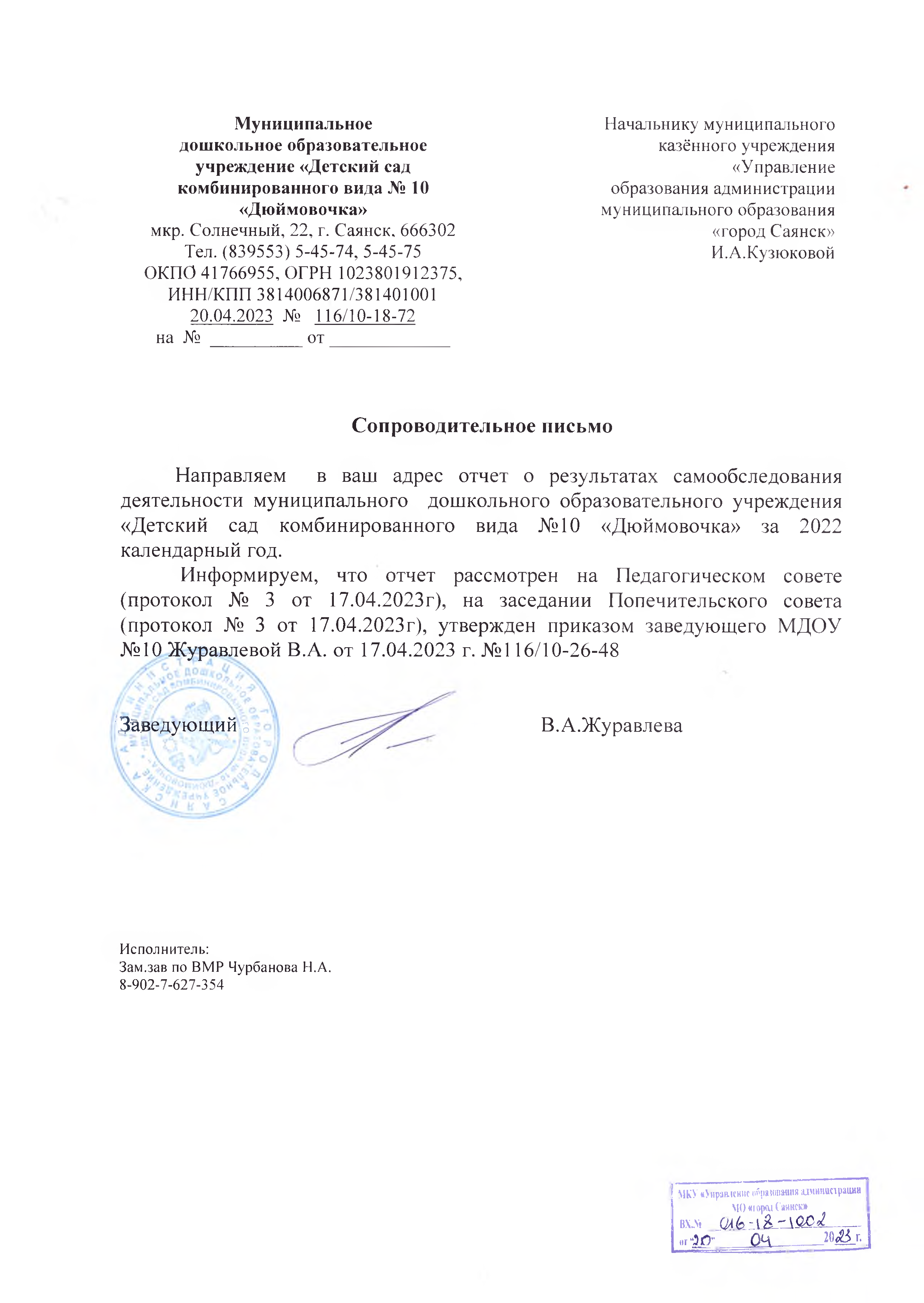 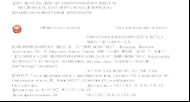 «Детский сад комбинированного вида №10 «Дюймовочка»Отчет о результатах самообследования деятельности 
муниципального дошкольного образовательного учреждения
«Детский сад комбинированного вида № 10 «Дюймовочка» за 2022 год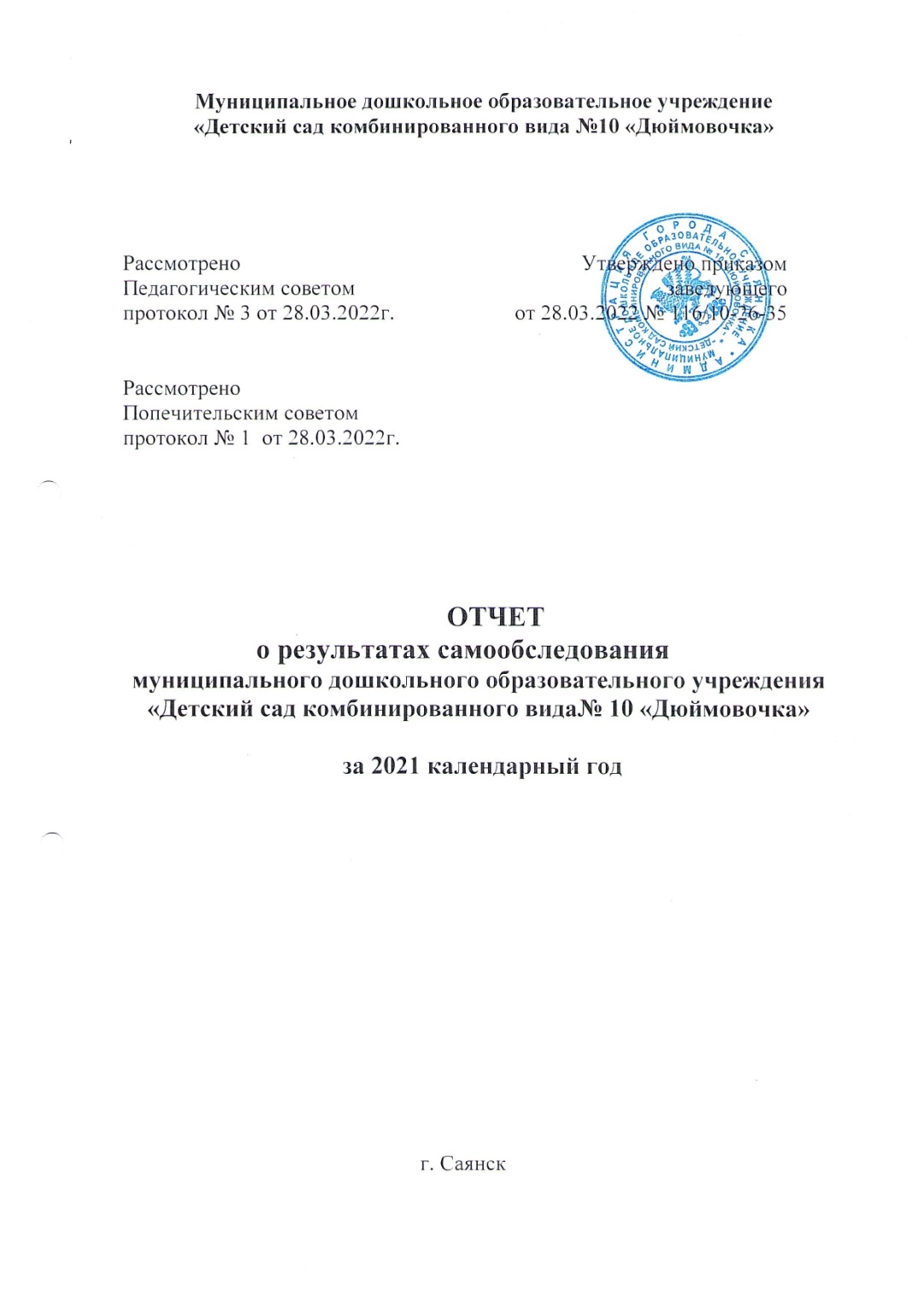 Члены комиссии:Журавлева В.А., заведующийЧурбанова Н.А., заместитель заведующего по ВМР Михейко Н.А., заведующий хозяйствомМанькова Е.П., делопроизводительГлоссарийФГОС	ДО	-	Федеральный	государственный	образовательный	стандарт  дошкольного образования.ДО - дошкольное образование.ВСОКО - внутренняя система оценки качества.ООП ДО - основная образовательная программа дошкольного образования. АОП ДО ТНР – адаптированная образовательная программа дошкольного образования  детей с тяжелыми нарушениями речиАООП ДО ТМНР – адаптированная основная образовательная программа дошкольного образования детей с тяжелыми множественными нарушениями развития (сложными дефектами)АООП ДО - адаптированная основная образовательная программа дошкольного образования детей с умственной отсталостью (нарушениями интеллекта)РППС – развивающая предметно-пространственная среда. РУ – родительский университет.СОП- банк данных людей, находящихся в социально опасном положении. Программы	ДПО	–	программы	дополнительного	профессионального образования (курсовая подготовка и переподготовка)ОВЗ- ограниченные возможности здоровья ЗПР- задержка психического развитияИОМ- индивидуальный образовательный маршрут ЭОР-электронные образовательные ресурсыСодержаниеГлоссарий………………………………………………………………………….2 I.  Аналитическая частьРаздел 1. Общая характеристика образовательной деятельности ООМуниципальное дошкольное образовательное учреждение «Детский сад комбинированного вида № 10 «Дюймовочка»  (сокращенное название – МДОУ «Детский сад комбинированного вида №10 «Дюймовочка»).Тип учреждения как образовательной организации – дошкольная образовательная организация.Организационно правовая форма – муниципальное казенное учреждение.Юридический/фактический/почтовый адрес: 666302, Российская Федерация, Иркутская область,  г.Саянск,  микрорайон Солнечный, 22Лицензия на право ведения образовательной деятельности№8793 от 11.01.2016 серия 38 ЛО1 № 003155, выдана службой по контролю и надзору в сфере образования Иркутской области, срок действия лицензии – бессрочно. http://sad10.ru/wp-content/uploads/2021/07/Litsenziya-novaya.pdf Учредитель: муниципальное образование «город Саянск». От имени муниципального образования «город Саянск» права и обязанности Учредителя осуществляет муниципальное казенное учреждение «Управление образования администрации муниципального образования«город Саянск».Телефон:8(395)53-5-45-74,5-45-75; Эл.почта: saydou10@mail.ruСайт: http://sad10.ruУчреждение имеет статус педагогической площадки РТИК ГАУ ДПО ИРО http://sad10.ru/innovatsionnaya-pedagogicheskaya-ploshhadka/Раздел 2. Система управления ОО.Структура управления образовательной организацией расположена на сайте ОО в разделе «Структура и органы управления ОО» http://sad10.ru/svedeniya-ob-obrazovatelnoj-organiz/struktura-i-organy-upravleniya-obrazo/ Формы самоуправления учреждения: педагогический совет, общее собрание трудового коллектива.Формы	государственно-общественного	управления:Попечительский совет, родительские комитеты групп.Структура, порядок формирования, срок полномочий и компетенция органов управления учреждения, принятия ими решений устанавливаются Уставом в соответствии с законодательством Российской Федерации. Деятельность коллегиальных органов управления осуществляется в соответствии с локальными актами: положением о педагогическом совете, положением об общем собрании трудового коллектива, положением о попечительском совете, положением о родительском комитете групп. Локальные акты размещены на сайте учреждения http://sad10.ru/svedeniya-ob-obrazovatelnoj-organiz/struktura-i-organy-upravleniya-obrazo/Функционал по проведению процедуры самообследования определен приказом заведующего от 27.01.2023г. № 116/10-26-06 http://sad10.ru/wp-content/uploads/2023/04/Prikaz-o-provedenii-samoobsledovaniya-za-2022-god.pdfРаздел 3. Содержание подготовки обучающихсяОрганизация образовательного процесса осуществляется на основе: ООП ДО МДОУ №10 «Дюймовочка» детей с 1 года до 8 лет  http://sad10.ru/wp-content/uploads/2022/01/Osnovnaya-obrazovatelnaya-programma-doshkolnogo-obrazovaniya-MDOU-10-Dyujmovochka.pdf 	АООП детей с ТНР http://sad10.ru/wp-content/uploads/2022/01/Adaptirovannaya-osnovnaya-obrazovatelnaya-programma-doshkolnogo-obrazovaniya-dlya-detej-s-tyazhelymi-narusheniyami-rechi.pdf АООП детей с ТМНР  http://sad10.ru/wp-content/uploads/2022/01/Adaptirovannaya-osnovnaya-obrazovatelnaya-programma-dlya-detej-s-tyazhelymi-mnozhestvennymi-narusheniyami-razvitiya..pdf АООП детей с умственной отсталостью  http://sad10.ru/wp-content/uploads/2022/01/Adaptirovannaya-osnovnaya-obrazovatelnaya-programma-dlya-detej-s-umstvennoj-otstalostyu.pdf Рабочей программы воспитания  http://sad10.ru/wp-content/uploads/2021/12/RABOCHAYA-PROGRAMMA-VOSPITANIYA-MDOU-10.pdf  , годового		плана		работы,		комплексно-тематического планирования, расписания образовательной деятельности на учебный год.При реализации ООП ДО в 2022 году использовался учебно-методический комплект к программе «От рождения до школы» (под редакцией Н.Е. Вераксы, Т.С. Комаровой, М.А. Васильевой). В части, формируемой участниками образовательных отношений, реализуются парциальные программы, направленные на разностороннее развитие детей. При организации образовательного процесса обеспечивается: единство воспитательных, развивающих и обучающих задач; учитывается принцип комплексно - тематического построения образовательного процесса; региональные и культурные компоненты, специфика дошкольного учреждения.Длительность образовательной деятельности, максимальный объем образовательной регламентирован нормами СанПиН.Режим работы детского сада:5-дневная рабочая неделя с выходными днями (суббота, воскресенье).Все группы с 12 часовым пребыванием детей работает с 7.00 до 19.00Сведения о воспитанниках.Плановая мощность -14 групп, на 250 детей.В 2022  календарном году функционировало 14 групп, списочный состав 238 детей в возрасте от 1 года до 8 лет.Распределение групп по направленности и возрасту в 2022г.Распределение детей по возрасту(число полных лет на 1 января следующего за отчетным годом)Вывод: В 2022 году укомплектованность детьми составила 95%, дошкольное учреждение посещало 238  детей на 36 детей меньше, чем в 2021 году и на 12 детей меньше, чем плановая мощность.Раздел 4. Качество подготовки обучающихсяСогласно требованиям федерального государственного образовательного стандарта (далее – ФГОС), результаты освоения Программы сформулированы в виде целевых ориентиров, которые представляют собой возрастной портрет ребенка на конец раннего и конец дошкольного детства. Согласно ФГОС целевые ориентиры не подлежат непосредственной оценке, в том числе и виде педагогической диагностики (мониторинга), а освоение Программы не сопровождается проведением промежуточных аттестаций и итоговой аттестации воспитанников.В 2022 году оценка качества реализации образовательного процесса осуществлялась через психолого-педагогический мониторинг, который представляет собой наблюдение за активностью ребенка в различные периоды пребывания в дошкольном учреждении, анализ продуктов детской деятельности и специальные педагогические пробы, организуемые педагогом. Основная задача этого вида мониторинга – выявить индивидуальные особенности развития каждого ребенка и при необходимости составить индивидуальный маршрут образовательной работы с ребенком для максимального раскрытия потенциала детской личности. Оценку особенностей развития детей и усвоения ими программы проводит воспитатель группы в рамках педагогической диагностики.Мониторинг детского развития включает в себя оценку физического развития ребенка, состояния его здоровья, а также развития общих способностей: познавательных, коммуникативных и регуляторных.В начале учебного года по результатам мониторинга определяется зона образовательных потребностей каждого воспитанника. Это позволяет осуществить планирование образовательного процесса с учетом его индивидуализации.В конце учебного года делаются выводы о степени удовлетворения образовательных потребностей детей и о достижении положительной динамики самих образовательных потребностей.Посещаемость по итогам 2022 годаВывод: Анализ посещаемости детьми МДОУ №10 в 2022 году показал увеличение посещаемости – на 3.26 % и составил 66.96% (в 2021 году- 63,7%, в 2020 г. – 56.2%). Наблюдается положительная динамика за последние 2 года.Анализ заболеваемости по итогам 2022 годаВывод: Пропуски по болезни на одного ребенка в 2022 году уменьшились на 1,7 дней и составили 23,7 дней пропущено ребенком. В сравнении с прошлым годом наблюдается положительная  динамика в снижении заболеваемости. В 2022 году, в соответствии с планом работы ОГБУЗ «Саянская городская больница»,  подлежало медицинскому осмотру 155 детей, 2015, 2016, 2017 и 2020 годов рождения.  По состоянию на 30.04.2021г 100% воспитанников охвачено мед.осмотромРаспределение детей по группам здоровьяВывод: По результатам медицинского осмотра и оценки группы здоровья количество детей с 1 группой здоровья составило 18/11%, с 2 группой 128/77% детей, количество детей с 3 группой здоровья 11/7%, с 4 группой здоровья 1/1%, с 5 группой 7/4%Анализ результатов психолого-педагогического сопровожденияДля обследования познавательного развития детей применяется методика Н.Н.Павлова, Л.Г.Руденко «Экспресс – диагностика в детском саду». Таблица 1.                                                                 Результаты познавательного развитияПо диагностике готовности детей к школе использовалась  программа Н. Семаго, М. Семаго «Психолого-педагогическая оценка готовности к началу школьного обучения». Данная диагностика позволила получить объективную оценку сформированности предпосылок учебной деятельности, организовать подгрупповую коррекционно-развивающую работу, составить индивидуальный образовательный маршрут для детей с низкими показателями готовности. Таблица 2.                                                           Готовность детей к школьному обучениюТаблица 3.                  Мотивационная готовность к школе «Беседа о школе» (Нежнова Т.А)                   С целью  выявления состояния эмоциональной сферы ребенка, наличия агрессии, её направленности и интенсивности  использовала проективную методику «Кактус» М.А. Панфиловой, «Я в детском саду» М.Быковой, М. Аромштам.Таблица 4.                                             Эмоциональные и личностные особенности детей                                                               Состояние коммуникативных качеств личности, коммуникативных действий и умений детей обследовано с помощью «Карты наблюдений за коммуникативными способностями у дошкольников» А.М. Щетининой, М.А. Никифоровой.Таблица 5.                                                                   Коммуникативные способности детей                                                               Коррекционно-развивающая работа проводилась с целью  создания психологических условий для раскрытия потенциальных возможностей ребенка, коррекции отклонений психического развития.Коррекционно-развивающая работа строилась на основе рабочей программы педагога-психолога для групп компенсирующей направленности с тяжёлыми нарушениями речи старшего и подготовительного к школе возраста, составленной в соответствии с  Адаптированной основной образовательной программой дошкольного образования для детей с ТНР МДОУ «Детский сад комбинированного вида № 10 «Дюймовочка». В работе с детьми использовались методические пособия В.Л. Шарохиной «Коррекционно-развивающие занятия в старшей группе», В.Л. Шарохиной «Коррекционно-развивающие занятия в подготовительной группе», Н. Ю.Куражевой «Приключения будущих первоклассников», Ю.В. Останковой «Система коррекционно-развивающих занятий по подготовке детей к школе», Н.В. Нищевой «Система коррекционной работы в логопедической группе для детей с общим недоразвитием речи», О.Л.Князевой «Я – Ты - Мы», С.В.Крюковой, Н. П. Слободяник «Удивляюсь, злюсь, боюсь, хвастаюсь и радуюсь».        По результатам психологической диагностики 39% воспитанников готовы к школе, 31 % условно готовы к школе, 20% выпускников условно не готовы и 10% не готовы к школе к началу регулярного обучения в школе из-за недостаточного психофизиологического развития, низкого уровня усвоения программы подготовительной группы. Эти дети нуждаются в дополнительной коррекционной помощи. Данные выпускники направлены на ТПМПК для дальнейшего определения программы обучения. Учебная мотивация, складывающаяся из собственно учебно-познавательной, основанной на желании узнать, научиться чему-то новому; «позиционной», связанной с внешней атрибутикой учения, и ориентации на отметку, сформирована у 76% выпускников. Игровые мотивы учения предпочитают 12% выпускников, что свидетельствует о несформированности учебно-познавательной  мотивации. Нет преобладающей мотивации у 12% выпускников.Положительная динамика в развитии учебных навыков и мотивации к учению достигнута благодаря психолого-педагогической помощи детям со стороны всех педагогов  детского сада.Система организации коррекционно-развивающей работы позволяет говорить о положительной динамике в познавательном, эмоционально-личностном, коммуникативном  развитии воспитанников групп компенсирующей направленности. В результате коррекционно-развивающего воздействия повысилась познавательная активность детей, уровень концентрации и устойчивости внимания, улучшились навыки конструктивного взаимодействия со сверстниками, снизился уровень тревожности, агрессивности детей и негативные  личностные проявления. Выводы: Отслеживание эффективности усвоения Программы воспитанниками детского сада показало, что возрастные показатели развития детей соответствуют их психологическому возрасту. По результатам педагогической диагностики дети показали положительный результат усвоения программного материала. Такие результаты достигнуты благодаря использованию в работе методов и приемов, способствующих развитию самостоятельности, познавательной активности и инициативности.Раздел 5. Особенности организации учебного процессаОбъем непрерывной образовательной деятельности осуществляется в очной форме. Групповые занятия составляют не более 10 % от общей совместной партнерской деятельности, нерегламентированная свободная от занятий совместная образовательная деятельность занимает 50% в обогащенных играх с участием педагога, проектной деятельности, образовательных событиях и 30% составляет самостоятельная   деятельность   обучающихся   в   центрах детской активности в соответствии с тематическим планированием http://sad10.ru/wp-content/uploads/2022/02/Kalendarno-tematicheskoe-planirovanie-na-2022-2023-gg..pdf В группах для реализации ООП ДО оборудованы центры детской активности согласно УМК программы «От рождения до школы» Н.Е. Веракса. Оснащение групп компенсирующей направленности для детей с ТНР, кабинетов педагога-психолога, учителей-логопедов мультимединым оборудованием (СМАРТ доска, проектор, компьютер), подключенных к сети Интернет, позволяют организовать образовательный процесс с использованием дистанционных образовательных технологи и электронного обучения. В группах компенсирующей направленности используется электронные образовательные ресурсы Мерсибо, а также самостоятельно разработанные  педагогами.В 2022 году выпущено в школу 68 воспитанников, на 12 человек больше чем в 2021 г. В 2023 году планируется выпустить в школу 72 ребенка. Набрать детей раннего возраста 41 ребенок.Линии развития:Совершенствование-психолого педагогических условий реализации ООП ДОПривлечение родителей (законных представителей) к участию в образовательной деятельности, через современные, интерактивные формы образованияИспользование педагогами новых педагогических технологий (психолого- педагогической поддержки социализации и индивидуализации, здоровьесберегающие, информационно-коммуникационные, технологии деятельностного типа)Раздел 6. Кадровое обеспечение образовательного процессаДля реализации ООП ДО, качественного предоставления образовательных услуг ДОУ укомплектовано кадрами на 100%, в т. ч. руководящими, педагогическими, учебно- вспомогательными, административно-хозяйственными работниками.Руководящие кадры:заведующий – 1,зам.заведующего по ВМР -1 Численность педагогических работников - 35 Из них:  воспитатели – 27;учитель-логопед – 2;музыкальные руководители– 2; инструктор по физической культуре – 2; педагог - психолог – 2.Вывод: молодых специалистов до 24 лет – нет, от 25 до 34 лет – 6 педагогов, от 35  до 49 лет – 22 педагога,  старше 50 лет – 7 педагогов. Из представленных данных следует, что коллектив достаточно молодой и находится в возрасте оптимальной работоспособности от 25 до 49 лет – 28 педагогов - это 80% педагогического коллектива.Распределение педагогического персонала по стажу работыВывод: 6 педагогов имеют педагогический стаж до 5 лет. У 20 педагогов опыт педагогической работы составляет от 5 до 15 лет. Стаж работы от 15 лет до 20 лет имеют 4 педагога и стаж работы более 20 лет у 13 педагогов. Таким образом, необходимо выстраивать деятельность методической службы в соответствии с профессиональными запросами молодых педагогов и профессиональными компетенциями более опытных коллег.Образовательный уровень педагогов ДОУВывод: Высшее образование имеют 11 /31% педагогов. Среднее профессиональное педагогическое образование у 24/68% педагогов. Профессиональную переподготовку в области дошкольного образования имеют 21/60% педагогов. Численность педагогических работников, прошедших в течение последних трех лет повышение квалификации и (или) профессиональную переподготовку 35/100% педагогов.  Таким образом, у 100% педагогического коллектива образование соответствует требованиям  Профессионального стандарта педагога. Распределение педагогов по квалификационным категориямЗа 2022 отчетный год прошли аттестацию на присвоение 1КК - 3 педагога, ВКК – 2 педагога. Аттестацию на  соответствие занимаемой должности прошли 2 педагогога.  Вновь прибывших  в 2022 году – 5 педагогов.        Вывод: На декабрь 2022 г 19/54% педагогов имели первую квалификационную категорию, с высшей квалификационной категорией 5/14% педагогов, аттестацию на соответствие занимаемой должности имеют 6 педагогов.За отчетный период, уровень категорийности педагогического коллектива увеличился на 10 % и составляет  68%  от всего педагогического коллектива. Это свидетельствует о том, что педагоги имеют профессиональные компетенции соответствующие современным требованиям Профессионального стандарта, коллектив готов развиваться и совершенствоваться в профессиональном плане.За последние 3 года все педагоги МДОУ №10 (36/100%) прошли курсовую подготовку,                 по различным направлениям дошкольной педагогики.В 2023 г. планируют пройти аттестацию на 1КК – 6 педагогов, на ВКК – 1 педагог. Планируется продолжить обучение педагогов ДОУ на курсах повышения квалификации, с учетом современных требований к профессиональным компетенциям воспитателей и специалистов. Подано 18 заявок по различным направлениям дополнительного профессионального образования педагогов-дошкольников.Раздел 7. Учебно-методическое обеспечение образовательного процессаОсновная образовательная программа дошкольного образования обеспечена учебно-методическими и наглядными пособиями на 86%. В методическом кабинете имеется библиотека. Педагоги имеют возможность в методическом кабинете получить доступ к сети Интернет, знакомиться с нормативно-правовыми документами, изменениями в законодательной базе в сфере образования. На сайте ДОО размещены информационно-образовательные ресурсы, перечень учебно-методических пособий http://sad10.ru/svedeniya-ob-obrazovatelnoj-organiz/materialno-tehnicheskoe-obespechenie/,  обеспечен       доступ       к информации        профильных        порталов        и        служб http://sad10.ru/svedeniya-ob-obrazovatelnoj-organiz/ Кабинеты специалистов оборудованы компьютерами с доступом к сети Интернет. Учебно-методический ресурс детского сада представлен на бумажных и цифровых носителях, аудио и видео CD- дисках.Раздел 8. Библиотечно-информационное обеспечениеобразовательного процессаНа сайте организации размещен перечень детской художественной литературы  в библиотеке http://sad10.ru/wp-content/uploads/2021/07/Detskaya-biblioteka-2.pdf, имеются   наглядно-дидактические материалы для детей (тематические плакаты, настольно-печатные игры и картинный материал: по правилам дорожного и пожарной безопасности, оборудование для проведения познавательно- исследовательской деятельности), энциклопедическая и художественная литература для детей и взрослых. Общий фонд учебных пособий составляет 1145 экземпляров.В   методическом   кабинете   имеется   подписка   журналов «Дошкольная педагогика», «Педагог-психолог»,   «Воспитатель   ДОУ»,   «Старший воспитатель», «Методист ДОУ», «Управление ДОО», приложения к журналу «Управление ДОО» по различным направления организации    деятельности    ОО,    журналы    для    детей «Сибирячок», «Свирель», «Мурзилка».В методическом  кабинете      обеспечен доступ к сети Интернет со скоростью до 50Мб/сек. Методический кабинет оснащен орг.техникой,  проектором, телевизором, компьютером, ноутбуками - 4 шт.Раздел 9. Материально-технические условияОбщая площадь помещений для осуществления образовательной деятельности  - 4 092.7 кв.м. на одного ребенка 14.9 кв.м. Полное описание материально- технических условий представлено на сайте организации по ссылкам: http://sad10.ru/wp-content/uploads/2021/07/Materialno.pdf ; http://sad10.ru/wp-content/uploads/2021/07/Obekty-dlya-provedeniya-prakticheskih-zanyatij.pdf Финансовое обеспечение реализации ООП ДО определяется в соответствии с потребностями ДОУ на осуществление всех необходимых расходов при реализации ООП ДО. При определении потребностей в финансовом обеспечении учитываются, в том числе следующие условия: направленность групп (в том числе для групп коррекционной направленности); режим пребывания детей в группе (количество часов пребывания в сутки); возраст воспитанников (возрастная категория обучающихся в группе); прочие особенности реализации ООП ДО.Норматив затрат на реализацию образовательной программы дошкольного общего образования включает:расходы на оплату труда работников, реализующих образовательную программу дошкольного общего образования;расходы на приобретение учебных и методических пособий, средств обучения, игр, игрушек;прочие расходы (за исключением расходов на содержание зданий и оплату коммунальных услуг, осуществляемых из местного бюджета, а также расходов по уходу и присмотру за детьми, осуществляемых из местного бюджета или за счет родительской платы, установленной учредителем ДОУ, реализующего образовательную программу дошкольного образования).Информация об исполнении бюджета за 2022 год (ф. 0503127).
https://bus.gov.ru/agency/59737/show-annual-balances/4083872.  Информация о Балансе (ф. 0503130). https://bus.gov.ru/agency/59737/agency-balances/3045924Информация о финансовых результатах деятельности (ф. 0503121). https://bus.gov.ru/agency/59737/annual-balances/3528315.Сведения о проведенных контрольных мероприятиях и их результатах. https://bus.gov.ru/agency/59737/measures/8916806.Информация о результатах деятельности и об использовании имущества.https://bus.gov.ru/agency/59737/reports/10179856. Вывод: Финансовое обеспечение государственных гарантий на получение общедоступного и бесплатного дошкольного образования осуществляется с учетом полного покрытия расходов ДОУ, распределения полномочий между региональными и местными уровнями власти, на основании утвержденной бюджетной сметы, в соответствии с нормативами, определяемыми органами государственной власти субъектов Российской Федерации.Раздел 10. Функционирование ВСОКОВ ДОУ ежегодно проводится внутренняя система оценки качества образовательной деятельности с целью анализа качества осуществления образовательной деятельности в соответствии с законодательством РФ в области образования и создания условий для реализации основной образовательной программы дошкольного образования, на основе которого принимаются управленческие решения или проводится корректировка принятых ранее решений.Цель контроля: оптимизация и координация работы всех структурных подразделений детского сада для обеспечения качества образовательного процесса. В Детском саду используются эффективные формы контроля:различные виды контроля: управленческий, медицинский, педагогический,контроль состояния здоровья детей,социологические исследования семей.Контроль в детском саду начинается с руководителя, проходит через все структурные подразделения и направлен на следующие объекты:охрана и укрепление здоровья воспитанников,воспитательно-образовательный процесс,кадры, аттестация педагога, повышение квалификации,взаимодействие с социумом,административно-хозяйственная и финансовая деятельность,питание детей,техника безопасности и охрана труда работников и жизни воспитанников.Вопросы контроля рассматриваются на общих собраниях работников, педагогических советах. Внутренняя оценка осуществляется мониторингом, контрольными мероприятиями.В начале и в конце учебного года администрация детского сада традиционно проводит анкетирование родителей с целью:выявления удовлетворенности родителей образовательной работой;изучения отношения родителей к работе ДОУ;выявление сильных и слабых сторон работы ДОУ.С помощью анкет, бесед изучается уровень педагогической компетентности родителей, их взгляды на воспитание детей, их запросы, желания, потребность родителей в дополнительных платных образовательных услугах. Периодически изучая, уровень удовлетворенности родителей работой ДОУ, корректируются направления сотрудничества с ними.В 2022  учебном году получены следующие результаты:Оценка	качества	психолого-педагогических	условий	реализации	дошкольного образования – 2,9 балла;Оценка качества развивающей предметно-пространственной среды - 2,9 балла;Оценка качества основной образовательной программы дошкольного образования – ООП ДО ДОУ соответствует требованиям ФГОС ДО;Оценка материально-технических условий реализации основной образовательной программы дошкольного образования – ДОУ обеспечено средствами обучения и воспитания детей, учебно-методическими пособиями на 72%; материально-техническое обеспечение ООП ДО соответствует требованиям пожарной безопасности и требованиям СаНПиН; предметно-пространственная среда соответствует требованиям ООП ДО: в ДОУ предусмотрены помещения для организации дополнительных видов деятельности.Оценка кадровых условий – обеспеченность педагогическими кадрами составляет 100%.Вывод: Система внутренней оценки качества образования функционирует в соответствии с требованиями действующего законодательства. Результаты ВСОК рассматриваются на управленческих советах и используются для организации деятельности ДОУ направленной на повышение качества дошкольного образования.Результаты удовлетворенности родителей деятельностью ДОУВ социологическом опросе, который проходил в мае 2022 года, приняло участие 256 родителей (законных  представителей).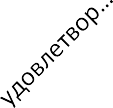 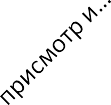 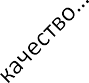 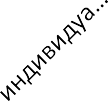 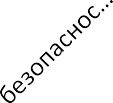 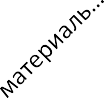 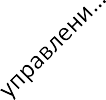 Вывод: Более всего родители удовлетворены тем, что ребенку нравится ходить в детский сад, полностью согласны с этим утверждением 94% родителей; он ухожен, за ним осуществляется хороший присмотр (87 %); педагоги учитывают интересы и точку зрения ребенка (84%); надеются на то, что их ребенок в безопасности в детском саду (95%); сотрудники учитывают мнение родителей (88%); управление детским садом устраивает 95% родителей, материально-техническим обеспечением детского сада (83%).Удовлетворены подготовкой детей к школе (85%), питанием в детском саду (78%) и информированностью о ребенке и об образовательной деятельности детского сада (93%).В целом, удовлетворенность родителей работой ДОУ оценивается в 88,5%.Анкетирование выявило, что родители считают сложившийся внутри образовательного учреждения микроклимат благоприятным. Качество предоставляемых услуг по оценке родительской общественности достаточное, работа педагогов является продуктивной, эффективной и удовлетворяет большую часть родительской общественности. Родители своевременно получают информацию о достижениях ребенка и возникающих проблемах, имеют возможность обсуждать различные вопросы пребывания ребенка в ДОУ, участвовать в жизнедеятельности детского сада.Результаты анкетирования родителей показали: родители считают условия воспитательно-образовательной работы, присмотра и ухода, режим пребывания ребенка в детском саду, питание, работу детского сада в целом - удовлетворительной.Линии развития:Продолжить реализацию социо-культурного проекта по взаимодействию участников  образовательного процесса «Мы вместе»Продолжить работу по просвещению родительской общественности в рамках проекта«Родительский университет Иркутской области»ЗАКЛЮЧЕНИЕ и линии развитияПо состоянию на 31.12.2022 г. в дошкольном учреждении функционирует 14 групп, средняя численность воспитанников составила  238  детей в возрасте от 1 года до 8 лет.Планируется:Выпустить в 2022 году в школу 72 воспитанника.Провести набор детей в количестве 40 детей.Структура и механизм управления ДОУ определяют стабильное функционирование учреждения. Демократизация системы управления способствует развитию инициативы участников образовательного процесса: педагогов, родителей (законных представителей) и сотрудников ДОУ. Основными формами координации деятельности образовательного учреждения являются: анализ результатов деятельности, планирование, прогнозирование путей развития. Планируется продолжить реализацию системы управление ДОУ с использованием современных технологий (управления проектами и знаниями, технологий разрешения конфликтов, информационно-коммуникационных технологий); работу по программированию деятельности ДОУ в режиме развития, обеспечение инновационных процессов в ДОУ; повышению имиджа ДОУ через обеспечение открытости и доступности для родительской общественности и социального окружения.Образовательная деятельность осуществляется в соответствии с нормативно- правовыми документами, имеются все необходимые локальные акты и документы, регламентирующие деятельность ДОУ.В ДОУ создана система воспитательно-образовательного процесса в соответствии с требованиями ФГОС ДО и ООП ДО, обеспечивающая здоровье и безопасность детей, возможности позитивной социализации ребенка, формирования у него доверия к миру, к людям и к себе, его личностного и познавательного развития, развития инициативы и творческих способностей посредством различных видов деятельности в сотрудничестве со взрослыми и другими детьми.4. Планируется	продолжить	организационно-методическую	деятельность педагогического коллектива по расширению образовательного пространства ДОУ, путем перехода на новую Программу развития «Детский сад – пространство детских инициатив».5.Продолжить внедрение инновационных форм организации образовательной деятельности: образовательные события, проектно-исследовательская деятельность, со-творчество,  социокультурных образовательные проекты «Я и мир» для детей 3-8 лет,  «Мы вместе», образовательные проекты: «Юные метеорологи», «Детям о финансах», «АрхеологЯ», «В мире музыки и театра», «Чудо завод – в Саянске живет», «Ух, ты! Экологическая тропа», «Поляна сказок», «Школа Сибирячка», «Робототехники» Апробировать образовательный проект «В здоровой семье – здоровый малыш» в рамках Родительского университета, «Будущий первоклассник – преемственность ФГОС ДО и НОО»7. Отслеживание эффективности усвоения Программы воспитанниками детского сада показало, что показатели развития детей соответствуют их психологическому возрасту.По результатам педагогической диагностики дети показали положительный результат усвоения программного материала. Такие результаты достигнуты благодаря использованию в работе методов, способствующих развитию самостоятельности, познавательных интересов детей, созданию проблемно-поисковых ситуаций.Планируется:Продолжить работу по совершенствованию психолого-педагогических условий реализации ООП ДО,  через привлечение родителей (законных представителей) к участию в образовательной деятельности, использование современных интерактивных форм образования;Внедрение педагогами новых педагогических технологий в образовательную деятельность (психолого-педагогической поддержки социализации и индивидуализации, здоровьесберегающие, информационно-коммуникационные, технологии деятельностного типа)Медико-социальные условия пребывания воспитанников в ДОУ соответствуют имеющемуся законодательству. Педагогами ДОУ большое внимание уделяется охране и укреплению здоровья детей. Следует продолжать работу по снижению заболеваемости детей и в следующем году, продолжить взаимодействие с семьями воспитанников по формированию у детей потребности здорового образа жизни.Планируется:Усиление	комплекса	мер	по	ранней	профилактике	 заболеваний	опорно- двигательного аппарата, ОРВИ, ОРЗ.	Для организации питания в ДОУ созданы все необходимые условия, питание организовано в соответствии с санитарными нормами и правилами, осуществляется ежедневный контроль за поставкой продуктов питания и качеством приготовленной пищи.Продолжить работу по общественному контролю за качеством приготовления пищиДля реализации ООП ДО, качественного предоставления образовательных услуг ДОУ укомплектовано кадрами на 100%, в т. ч. руководящими, педагогическими, учебно- вспомогательными, административно-хозяйственными работниками.Предоставление образовательных услуг   осуществляется педагогическими работниками и учебно-вспомогательными работниками в течение всего времени пребывания воспитанников в ДОУ.Повышению профессионального уровня и успешной реализации намеченных планов работы с педагогическими кадрами способствовали разнообразные методические формы: педсоветы, практические и теоретические семинары, деловые игры, выставки, смотры- конкурсы, круглые столы; участие в профессиональных конкурсах с предъявлением результатов педагогическому сообществу; обмен опытом с коллегами из других дошкольных учреждений; публикации в Интернет-изданиях.В 2022г. планируется продолжить обучение педагогов ДОУ на курсах повышения квалификации, с учетом современных требований к профессиональным компетенциям воспитателей и специалистов.Созданные в ДОУ материально-технические условия, соответствуют требованиям нормативных документов.Планируется пополнение игрового оборудования:из средств субвенции (игровое оборудование, мебель для игровых комнат (открытые стеллажи, полки),  мультимедийное оборудование.из внебюджетных средств (куклы, конструкторы, настольно-печатные игры, книги, вкладыши, шнуровки)изготовление нестандартного игрового оборудования усилиями участников образовательного процесса (сенсорные дидактические пособия, сюжетно-ролевые игры, макеты)Учебно-методическое и библиотечно-информационное обеспечение в ДОУ частично соответствует условиям реализации основной образовательной программы дошкольного образования, существует необходимость пополнения данного фонда для качественной реализации ООП ДО.Планируется:приобретение учебно-методических пособий, наглядно-дидактических материалов для реализации основной образовательной программы (тематические плакаты, настольно-печатные игры и картинный материал: по правилам дорожного и пожарной безопасности, оборудование для проведения познавательно-исследовательской деятельности и т.д.)приобретение в логопедический кабинет учебно-методических пособий для реализации адаптированной основной образовательной программы дошкольного образования для детей с тяжелыми нарушениями речи (общим недоразвитием речи) с 5-8 лет.Создание библиотеки детской литературы в Центре познавательно-речевого развития.В учреждении созданы необходимые условия для обеспечения безопасности жизнедеятельности воспитанников, но необходимо усилить работу по охране жизни и здоровья детей.Финансовое обеспечение государственных гарантий на получение общедоступного и бесплатного дошкольного образования осуществляется с учетом полного покрытия расходов ДОУ, распределения полномочий между региональными и местными уровнями власти, на основании утвержденной бюджетной сметы, в соответствии с нормативами, определяемыми органами государственной власти субъектов Российской Федерации.Взаимодействие с социальными партнерами выстраивается в соответствии с принципами популяризации и расширения образовательных услуг средствами социокультурного образовательного пространства, через реализацию социокультурного образовательного проекта «Я и мир».Удовлетворенность родителей работой ДОУ оценивается в 88,5%.Анкетирование выявило, что родители считают сложившийся внутри образовательного учреждения микроклимат благоприятным. Качество предоставляемых услуг по оценке родительской общественности достаточное, работа педагогов является продуктивной, эффективной и удовлетворяет большую часть родительской общественности. Результаты анкетирования родителей показали: родители считают условия воспитательно-образовательной работы, присмотра и ухода, режим пребывания ребенка в детском саду, питание, работу детского сада в целом - удовлетворительной.Планируется:Продолжить реализацию социокультурного проекта «Мы вместе» по взаимодействию участников образовательного процессаПродолжить работу по просвещению родительской общественности в рамках регионального инновационного проекта «Родительский университет»Систематизировать систему открытости и доступности сведений о деятельности ДОУ (совершенствовать работу сайта ДОУ, организация работы образовательного блога для родителей «Мы-вместе»)II.   ПОКАЗАТЕЛИ ДЕЯТЕЛЬНОСТИМДОУ «Детский сад комбинированного вида №10 «Дюймовочка» на 31.12.2022 год.Заведующий МДОУ №10 «Дюймовочка» _______________В.А.ЖуравлеваРАССМОТРЕНО 
Педагогическим советом
протокол № 3 от 17.04.2023 г. УТВЕРЖДЕНО
приказом  №116/10-26-48 от 17.04.2023 г.РАССМОТРЕНО 
Попечительским советом
протокол № 3 от 17.04.2023 г.I.Аналитическая часть …………………………………………………………...4Раздел 1. Общая характеристика деятельности ОО ………………………….4Раздел 2. Система управления ОО …………………………………………….4Раздел 3. Содержание подготовки обучающихся …………………………….5Раздел 4. Качество подготовки обучающихся ………………………………..6Раздел 5. Особенности организации учебного процесса …………………….10Раздел 6. Кадровое обеспечение образовательного процесса ……………….11Раздел 7. Учебно-методическое обеспечение образовательного процесса…..13Раздел 8. Библиотечно-информационное обеспечение образовательногопроцесса ………………………………………………………………………….13Раздел 9. Материально-технические условия ………………………………...14Раздел 10. Функционирование ВСОКО ………………………………………15  Заключение . ………………………………………………………………….....17II.  Показатели деятельности ………………………………………………………20 Группы компенс ирующе й направле нности/к оличеств о детей, в том числе длядетей:Стяжелым и нарушен иями речиСнарушения ми интеллектаГруппы общеобразова тельной направленнос ти/количеств о детей, в том числе:Для	детей раннего возраста(от 1 года до 3 лет)Для детей дошкольн ого возраста (от 3 до 8 лет)Всего групп/ количест во детейУкомп лектов анност ь %5/57детей3 группы/39 детей2 группы/18 детей10 групп/181 ребенок3 группы/62 ребенка 7 групп/76 детей14 групп/232 человека93%Всего детей1 год2 годаИтого до 3-х лет3 года4 года5 лет6 лет7 лет и старшеИтого от 3 до7 лет2018г.30931751065636713192032019г.32311445573794062142682020г.32018456362756838142572021г.2741722394245707442352022г.2381233452736487012193№ ДОУСреднегодовая численностьЧисло дней, проведенных детьми по плануЧисло дней, проведенны х детьми в группах пофакту%посещаемостидинамика2019г313773115114266,1+2020г317763974296056,2-2021 г274676784317463,7+2022 г238587863936566,96+Среднесписочн ая численность детейЧисло дней, пропущенн ых детьми по болезнипропуск и по болезни на одного ребенка (дни)Динимика в сравнении с пердыдущим годом2019313539317,3Незначительно отрицательная2020317394212,4Положительная2021274696925,4отрицательная2022229543723,7положительнаяВозрастная группаКол-во детейУровень познавательного развитияУровень познавательного развитияУровень познавательного развитияУровень познавательного развитияУровень познавательного развитияУровень познавательного развитияУровень познавательного развитияВозрастная группаКол-во детейвысокийвысокийсреднийсреднийсреднийнизкийнизкийВозрастная группаКол-во детейI этапII этапI этапII этапI этапI этапII этапстаршая192/11%2/11%10/53%13/687/36%7/36%4/21%подготови-тельная202/10%4/20%9/45%10/50%8/45%8/45%6/30%ЭтапКоличество детейУровень готовностиУровень готовностиУровень готовностиУровень готовностиЭтапКоличество детейГотовы к обучению в школеУсловно готовы к обучениюв школе  Условно не готовы к обучениюНе готовы к обучению в школеI193/16%4/21%4/21%8/42%II197/39%6/31%4/20%2/10%Кол-водетейМотивацияМотивацияМотивацияМотивацияМотивацияМотивацияМотивацияКол-водетейУчебнаяИгроваяНет преобла-дающейУчебная мотивацияУчебная мотивацияУчебная мотивацияИгроваяКол-водетейУчебнаяИгроваяНет преобла-дающейУчебно-познавательнаяВнешняя «позиционная»Ориентация на отметкуИгровая171322высокий уровень - 3средний уровень - 9низкий уровень -5высокий уровень - 12средний уровень - 4низкий уровень - нетотсутствует- 1высокий уровень - 9средний уровень - 7отсутствует- 1высокий уровень - 2средний уровень - 4низкий уровень - 9отсутствует- 2  ЭтапКоличество детейАгрессияИмпульсивностьСтремление к лидерствуЗависимость, неуверенность    ДемонстративностьСкрытность,осторожностьОптимизмТревогаЖенственностьСтремление кДомашней защитеСтремление к одиночествуI18 4/22% 5/25% 2/10% 7/35% 1/5% 4/22% 8/40% 5/25% 3/15% 3/15% 4/22%II18 1/5% 3/15% 6/30% 3/15% 3/15% 2/10% 14/70% 2/10% 5/25% 7/35%2/10%ЭтапКол-во детейУровень коммуникативных способностейУровень коммуникативных способностейУровень коммуникативных способностейЭтапКол-во детейвысокийсреднийнизкийI396/15%17/44%16/41%II399/23%19/49%11/28%N п/пПоказателиЕдиницаизмерения1.Образовательная деятельность1.1Общая численность воспитанников, осваивающих образовательную программу дошкольного образования, в томчисле:238 человек1.1.1В режиме полного дня (8 - 12 часов)238 человек1.1.2В режиме кратковременного пребывания (3 - 5 часов)0 человек1.1.3В семейной дошкольной группе0 человек1.1.4В форме семейного образования с психолого-педагогическим сопровождением на базе дошкольной образовательнойорганизации0 человек1.2Общая численность воспитанников в возрасте до 3 лет45 человек1.3Общая численность воспитанников в возрасте от 3 до 8 лет193 человека1.4Численность/удельный вес численности воспитанников в общей численности воспитанников, получающих услуги присмотра иухода:238 человек/ 100%1.4.1В режиме полного дня (8 - 12 часов)238 человек/100%1.4.2В режиме продленного дня (12 - 14 часов)0 человек/%1.4.3В режиме круглосуточного пребывания0 человек/%1.5Численность/удельный вес численности воспитанников с ограниченными возможностями здоровья в общей численностивоспитанников,  получающих услуги:57 человек/23,9%1.5.1По коррекции недостатков в физическом и (или) психическомразвитии57 человек/23,9%1.5.2По освоению образовательной программы дошкольногообразования57 человек/23,9%1.5.3По присмотру и уходу57 человек/23,9%1.6Средний показатель пропущенных дней при посещениидошкольной образовательной организации по болезни на одного воспитанника23.7 дня1.7Общая численность педагогических работников, в том числе:35 человек1.7.1Численность/удельный вес численности педагогических работников, имеющих высшее образование11 человек/31.4%1.7.2Численность/удельный вес численности педагогических работников, имеющих высшее образование педагогическойнаправленности (профиля)11 человек/31.4%1.7.3Численность/удельный вес численности педагогическихработников, имеющих среднее профессиональное образование24 человека /68.6 %1.7.4Численность/удельный вес численности педагогическихработников, имеющих среднее профессиональное образование педагогической направленности (профиля)24 человека /68.5 %1.8Численность/удельный вес численности педагогических работников, которым по результатам аттестации присвоенаквалификационная категория, в общей численности педагогических работников, в том числе:24 человека/68.5 %1.8.1Высшая5 человек/14.2%1.8.2Первая19 человек/54.3%1.9Численность/удельный вес численности педагогическихработников в общей численности педагогических работников, педагогический стаж работы которых составляет:1.9.1До 5 лет6  человек/17 %1.9.2Свыше 30 лет2 человека/7 %1.10Численность/удельный вес численности педагогических работников в общей численности педагогических работников ввозрасте до 30 лет2 человека/7 %1.11Численность/удельный вес численности педагогическихработников в общей численности педагогических работников в возрасте от 55 лет3 человека/8.5%1.12Численность/удельный вес численности педагогических и административно-хозяйственных работников, прошедших за последние 5 лет повышение квалификации/профессиональную переподготовку по профилю педагогической деятельности илииной осуществляемой в образовательной организациидеятельности, в общей численности педагогических иадминистративно-хозяйственных работников38 человек/100%1.13Численность/удельный вес численности педагогических и административно-хозяйственных работников, прошедших повышение квалификации по применению в образовательном процессе федеральных государственных образовательных стандартов в общей численности педагогических и административно-хозяйственных работников38 человек/100%1.14Соотношение "педагогический работник/воспитанник" вдошкольной образовательной организации35 человек/238/6.8 человек1.15Наличие в образовательной организации следующихпедагогических работников:1.15.1Музыкального руководителяда1.15.2Инструктора по физической культуреда1.15.3Учителя-логопедада1.15.4Логопеданет1.15.5Учителя-дефектологада1.15.6Педагога-психологада2.Инфраструктура2.1Общая площадь помещений, в которых осуществляетсяобразовательная деятельность, в расчете на одного воспитанника14.9 кв. м2.2Площадь помещений для организации дополнительных видовдеятельности воспитанников361 кв. м2.3Наличие физкультурного залада2.4Наличие музыкального залада2.5Наличие прогулочных площадок, обеспечивающих физическуюактивность и разнообразную игровую деятельность воспитанников на прогулкеда